МКОУ гимназия г.СлободскогоОбластной конкурс кроссвордов
на тему:«Выборы Губернатора Кировской области»ВЫПОЛНИЛА:Мерзлякова Екатерина Михайловна13.12.1998гУченица 10 класса «Б»МКОУ гимназия г.СлободскогоКировская обл., Слободской район, дер.Верхние Кропачи, Александровский проезд,д.12,кВ.1.     Контактный телефон 89531317984РУКОВОДИТЕЛЬ:Кощеева Оксана Васильевна учитель истории и обществознанияМКОУ гимназииВопросыПо горизонтали:1. Избирательная система, основанная на сочетании двух систем представительства: пропорциональной и мажоритарной.4. Действие избирателя, которым он отдает свой голос предпочтенному им кандидату.6. Лицо, которое предполагается к избранию, назначению или приёму куда-либо.9. Политическая деятельность, воздействующая на сознание и настроение людей с целью побудить их к политическим или другим действиям.10. Лицо, выбранное группой граждан в органы власти.13. Система формирования выборных органов власти через партийное представительство.15. Учреждение, обслуживающее какую-нибудь область государственного управления.16. Конституция, для внесения изменений в которую предусмотрен особый усложненный порядок.17. Лицо, уполномоченное осуществлять наблюдение за проведением голосования,подсчетом голосов.18.  Форма непосредственного волеизъявления граждан.19. Набор ораторских  приёмов и средств, позволяющих ввести аудиторию в заблуждение и склонить её на свою сторону.21. Юридическая возможность для субъекта права осуществлять определённые действия или требовать определенных действий (бездействия) от другого субъекта.22. Постоянный руководящий орган государственных органов, партийных организаций.23. Основной закон государства.По вертикали:2. Избирательное правоотношение, в котором прослеживается различное отношение сторон.3. Глава большой административно-территориальной, федеративной единицы.5. Документ, в котором члены участковой избирательной комиссии подсчитывают и заносят результаты подсчетов бюллетеней.7.  Гражданин, обладающий активным избирательным правом.8.Форма формирования органов государственной власти и наделение полномочиями должностного лица посредством волеизъявления граждан.11. Распространение взглядов, фактов, аргументов и других сведений формирования общественного мнения.12. Обязанность и право, официально предоставленные кому-либо на совершение чего-либо посредством использования имеющихся ресурсов.14.  Уклонение избирателей от своих прямых электоральных функций.20.  Глава государства в странах с республиканской или смешанной формой правления.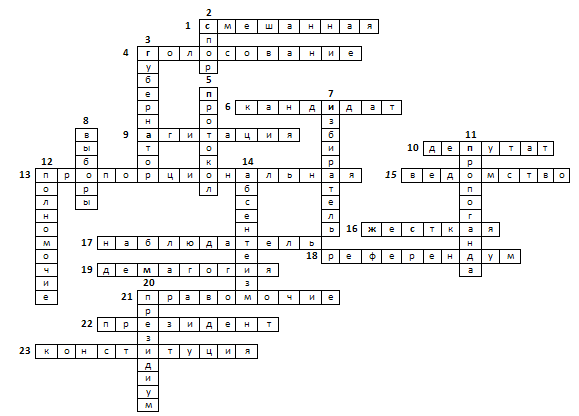 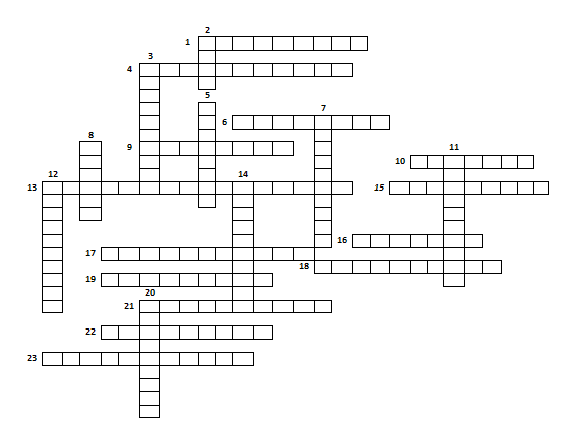 